Дисциплина/ классЗаданияОтветы и решения.Ответы и решения.Критерии оцениванияКритерии оцениванияИстория 5 классПрочтите текст и вставьте вместо пропусков нужные слова.Древнейшие люди появились не позднее ______________ (а) лет назад. Древнейшим коллективом людей было _____________  ___________ (б). Основными занятиями вплоть до возникновения земледелия и скотоводства были ___________  (в) и  _____________ (г).Нарисуйте «линию времени». Отметьте на «линии времени» 30 г. до н. э. и 14 г. н.э. Напишите, какой год был раньше. На сколько лет раньше?Установите соответствие. Запишите в таблицу выбранные цифры под соответствующими буквами.А) мотыга, плуг                                        1) неравенствоБ) богатые и бедные семьи                      2) земледелиеВ) ремесленники и земледельцы            3) разделение трудаОтвет: А – двух миллионов (2 млн)Б – человеческое стадоВ, Г – охота, собирательствоРаньше был 30 г. до н.э., он был раньше на 44 года.А 2, Б 1, В 3.А – двух миллионов (2 млн)Б – человеческое стадоВ, Г – охота, собирательствоРаньше был 30 г. до н.э., он был раньше на 44 года.А 2, Б 1, В 3.За каждый правильный ответ 1 балл (всего 4 балла)1 балл за правильный ответЗа каждый правильный ответ 1 балл (всего 3 балла)За каждый правильный ответ 1 балл (всего 4 балла)1 балл за правильный ответЗа каждый правильный ответ 1 балл (всего 3 балла)История России 6 классКакой монастырь был открыт, в честь присоединения Смоленска?Троице-СергеевКиево-ПечерскийСоловецкийНоводевичийКто из великих князей, стал первым российским царем?Иван ГрозныйАлесей МихайловичВасилий IIIИван IIIВерны ли следующие суждения?А. Иван III присоединил к Москве Новгород, Тверь и Псков.Б. Стояние на Угре завершилось полным разгромом ордынского войска.A.	Верно только АB.	Верно только БC.	Верны оба сужденияD.	Оба суждения неверны1-Д2-А3-С1-Д2-А3-СЗа каждый правильный ответ 1 баллЗа каждый правильный ответ 1 баллИстория России 7 классЭтот правитель, очень любил выращивать цветы, семена редких и диковинных растений ему привозили из-за границы…Алексей МихайловичПетр ВеликийМихаил ФедоровичИван ГрозныйПо указу этого императора в России была открыта Академия наук. Это …Петр IЕкатерина IIЕлизаветаАлексей Михайлович3.	Верны ли следующие суждения?А. Местничество было окончательно отменно Петром Великим после учреждения им Табели о рангах.Б. Деление страны на губернии впервые провела Екатерина Великая.Верно только АВерно только БВерны оба сужденияОба суждения неверны1-А2-А3-Д1-А2-А3-ДЗа каждый правильный ответ 1 баллЗа каждый правильный ответ 1 баллИстория России 8 класс1. Соотнесите даты и события, ответ внесите в таблицу (5 баллов):1) 16 мая .                     а) «Чумной бунт» в Москве;2) 27 июля .                  б) основание Петербурга;3) .                                 в) манифест о трехдневной барщине;4) .                                 г) Жалованные грамоты дворянству и городам;5) .                                 д) сражение при Гангуте. 2. Соотнесите понятия и их значения, ответ внесите в таблицу (5 баллов):1. Барщина;2. Подушная подать;3. Протекционизм;4. Кондиции;5. Ассамблея.А. Основной прямой налог, взимавшийся с мужского населения податных сословий вне зависимости от возраста;Б. Собрание-бал с участием знатных женщин в домах российской знати;В. Повинности зависимого населения в пользу владельцев вотчин и поместий, работы в хозяйстве помещика, на его земле;Г. Экономическая политика государства, направленная на поддержку отечественного производства путем ограничения ввоза товаров и оказания экономической помощи предпринимателям.Д. Условия. 3. Одной из политических целей Великого посольства (1697-1698 гг.) было заключение союза России с европейскими государствами для ведения войны с …(1 балл)а) Турцией                 б) Персией                 в) Швецией                г) Речью Посполитой1.1 - Б2 -Д3 -А4 -Г5 -В2.1-В2-А3-Г4-Д5-Ба) Турцией          1.1 - Б2 -Д3 -А4 -Г5 -В2.1-В2-А3-Г4-Д5-Ба) Турцией          За каждый правильный ответ 1 баллЗа каждый правильный ответ 1 баллЗа каждый правильный ответ 1 баллЗа каждый правильный ответ 1 баллОбществознание 5 класс1. Выберите из всех представленных гербов современный герб России. 2. Укажи, какие пословицы прославляют труд:А) Долог день до вечера, коли делать нечего.Б) Иного хлебом не корми, только с печи не гони.В) Хорошо бы пахать, да руки не марать.Г) Есть терпенье, будет и уменье.3. Определи последовательность действий производителя:А. Приобретение необходимых материалов, сырья.Б. Производство продукции.В. Разработка образца (модели) продукции.Г. Продажа продукцииРасположи буквы в правильной последовательности.1 – ГА, Г – 2 балла А-В-Б-Г - 2 балла – (если все верно, если 1 ошибка  - 1 балл, если 2 ошибки или более – 0 баллов)1 – ГА, Г – 2 балла А-В-Б-Г - 2 балла – (если все верно, если 1 ошибка  - 1 балл, если 2 ошибки или более – 0 баллов)Обществознание 6 класс  1. Объединение кровных родственников или близких людей, у которых общий дом и хозяйство, называется:1.Группой;Коллективом;Семьей; Командой.    Ответ____________ 2. В отличие от поведения животного деятельность человека определяется:Биологической программой; Осознанной целью; Инстинктами; Зависимостью от природы. Ответ____________3.Установите соответствие между терминами и ихопределениями.(4балла)Запишите ответы в таблицу 1-32-2Обществознание 7 класс1. Верны ли суждения о личности:    А.  Личность – это продукт биологической эволюции    Б.   Максимальное влияние на личность оказывает общество.а). Верно только А                                       в). Верны оба сужденияб). Верно только Б                                        г). Оба суждения неверны2. Верны ли следующие суждения о человеке:    А. Человек приспосабливается к существующим природным и социальным условиям.    Б.  Человек может изменять условия своего существования.а). Верно только А                                       в). Верны оба сужденияб). Верно только Б                                        г). Оба суждения неверны3. Верны ли следующие суждения о человеке:    А. В человеке самой природой заложено умение жить в обществе.    Б.  Индивидуальное и общественное развитие человека никак не связаны друг с другом.а). Верно только А                                       в). Верны оба сужденияб). Верно только Б                                        г). Оба суждения неверны1-б; 2-в; 3-гОбществознание 8 класс1. Какие нормы предписывают уступать в транспорте место пожилым людям? 1) этические           3) политические2) правовые            4) эстетические 2.  В Российской Федерации высшую юридическую силу в системе нормативных актов имеет1) Указы Президента  РФ          3)Уголовный кодекс РФ2) Конституция РФ                    4) Постановления правительства РФ 3. Социальные нормы1) носят исключительно рекомендательный характер   3) регулируют поведение людей              2)  являются неписанными нормами поведения             4) зафиксированы в соответствующих законах1-12-23-2Информатика 8 классОдносторонняя дискета имеет объём 180 Кбайт. Сколько дорожек на диске, если каждая из них содержит 9 секторов, а в каждом секторе размещается по 1024 символа из 16-символьного алфавита?«Шифр Цезаря». Этот шифр реализует следующее преобразование текста: каждая буква исходного текста заменяется третьей после неё буквой в алфавите, который считается написанным по кругу. Используя этот шифр, расшифруйте слово НУЛТХСЁУГЧЛВ.На одной улице стоят в ряд 4 дома, в которых живут 4 человека: Семён, Николай, Артур и Роман. Известно, что каждый из них владеет ровно одной из следующих профессий: Врач, Художник, Егерь и Тренер, но неизвестно, кто какой, и неизвестно, кто в каком доме живёт. Однако известно, что:Врач живёт левее ЕгеряХудожник живёт рядом с ТренеромХудожник живёт правее ВрачаТренер живёт рядом с ВрачомАртур живёт правее ТренераСемён живёт через дом от НиколаяРоман живёт правее СемёнаНиколай – не врачВыясните, кто какой профессии и кто где живёт. Дайте ответ в виде заглавных букв имени людей, в порядке слева направо. Например, если бы в домах жили (слева направо) Константин, Тарас, Руслан и Олег, ответ был бы: КТРО.N = 16 символов, => Iс = 4 бита.1024*4=4096 бит – на 1 сек.4096 бит * 9 = 36864 бит – на 1 дорожке180 Кбайт = 1474560 бит = 40 дорожек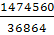 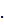 КриптографияСРНАИнформатика 9 класс1.Сколько значащих нулей в двоичной записи числа 48? 1) 1	 	2)  2	 3)  4		 4) 62.Считая, что каждый символ кодируется 16-ю битами, оцените информационный объем следующей пушкинской фразы в кодировке Unicode:Привычка свыше нам дана: Замена счастию она.1) 44 бита	2) 704 бита	3) 44 байта	4) 704 байта3.Определите значение переменной c после выполнения следующего фрагмента программы:a := 100;b := 30;a := a – b*3; if a > b then     c := a – belse c := b – a;	1) 20	2) 70	3) –20	4) 1801. Получится число 110000. Правильный ответ  3) 4 нуля2. Всего 44 символа, каждый символ по условию кодируется 16 битами. 44*16=704 бита. Правильный ответ 2) 704 бита или 3) 44 байта3. Правильный ответ 1) 201. Получится число 110000. Правильный ответ  3) 4 нуля2. Всего 44 символа, каждый символ по условию кодируется 16 битами. 44*16=704 бита. Правильный ответ 2) 704 бита или 3) 44 байта3. Правильный ответ 1) 201. Получится число 110000. Правильный ответ  3) 4 нуля2. Всего 44 символа, каждый символ по условию кодируется 16 битами. 44*16=704 бита. Правильный ответ 2) 704 бита или 3) 44 байта3. Правильный ответ 1) 20